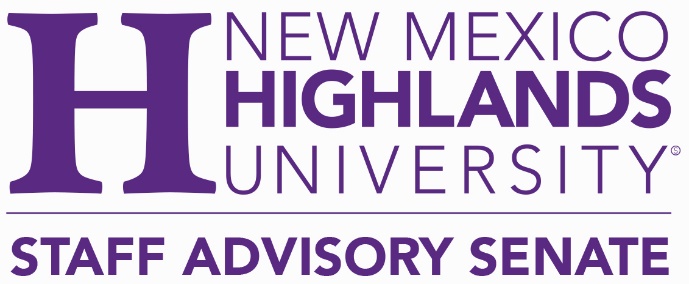 Minutes of the regular meeting of Staff Advisory SenateJuly 8 2021Present:Veronica Black Marcy Silva, Doris Gallegos, Robert Anaya, Carlos Nevarez, Buddy Rivera. A quorum was established and the meeting was opened by President Veronica Black at 2:45PMAgenda: Carlos Nevarez motion to approve the agenda, Marcy Silva seconded the motion. Motion carried.Minutes. There was no minutes to approve.Senate Committee reports>Robert volunteered to be the Homecoming Parade Coordinator and asked if anyone would be interested in helping on October 9.Carlos suggested SAS holds its own tailgate party. We will look into the possibility of needing a food permit.  Perhaps handing out water or sodas. President’s report:  Veronica has a Board of Regents report due. A draft of the report has been sent to the SAS Board.Pens and letters have been sent out to the employees who were recognized at the April employee recognition event.Veronica has asked for a meeting with Dr. Minner to discuss the Workplace Quality Survey. She has requested that Cathryn and Marcy be a part of that meeting.  President Minner is on leave until July 19 so the meeting will be after that.On Friday August 13 from 11am until or through lunch there is going to be a strategic Plan meeting training during Development Days. This will enable different departments to work together on building their strategic plan for the next five years. SAS has never had a strategic plan so this may help us to start drafting a plan.Development Days will be August 11 12 and 13. NEW BUSINESS:  Welcome back Celebration. Dr. Minner would like to invite the leaders of the community. The Poet Laureate, the Mayor. There will be Mariachi Music, food and then he would like other representative from different departments and committees to say a few words.  Hopes and Dreams as we come out of the Covid year.  Veronica suggested that the SAS compose a paragraph or two about our hopes and dreams. Doris Marcy and Robert offer to help.OLD BUSINESS:Pay raises.  Buddy has had a couple of people asking about the pay raises. He was able to find information without speaking with anyone.  The 1.5% increase was all that was found. The $15 minimum still hasn’t been established yet. Veronica will be speaking with Dr. Minner regarding this. Classification/grades are being questioned. The unions are still negotiating and they are probably not going to talk about the negotiations until an agreements has been reached. Doris asked what the purpose of the new job description was. Veronica will ask these questions of Dr. Minner.CAMPUS SAFETY:  There are new signs around campus Carlos is concerned that the signs are too small. They are not visible from 100 feet away. There is no signage in front of Facilities, the TEC building and going towards National where there is confusion regarding the right of way.  There is stop sign at the back of Gregg House. Lack of cameras are still a problem. City had an active shooter on 12th Street. The cameras would be essential if a similar situation happened on NMHU Campus.Veronica will email Sylvia with all our concerns. Training for CPR active shooters are a couple of trainings that are needed. Lack of security cameras is still a concerned. Carlos mentioned that the Housing and Student Conduct department is willing to help with the cost of cameras. The NMHU PD now has the proper equipment in the case of an active shooter.Returning to Campus:The President has received SAS recommendations for returning for Campus. There are concerns about staff faculty and students returning to campus are not required to be vaccinated especially since the COVID variant seems to be hitting very hard. Carlos spoke of his concerns regarding what appears to be negligence toward staff, students and faculty.ITS transition this week. It has been a hard adjustments.  Marcy would like staff given the option to work from home. Having 2-3 people work from home and then alternate the following week. Carlos stated that there was no concern about those who had to work on campus during this time. Marcy voiced concerns about colleagues who choose not to be vaccinated. Veronica will also email our concerns to the Emergency Operations Committee. All were concerned about colleagues returning that are NOT vaccinated. Lee Martinez is a contact for EOC Dr. Kimberley Blea is heading that department.Motion to adjourn made by Doris Seconded by Carlos.  Meeting adjourned.